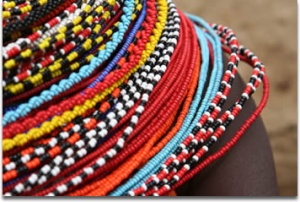     African AdventureDear Parents/Carers,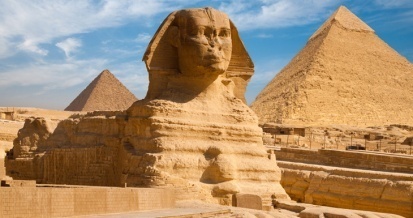 Welcome to the Autumn term in Year 4. In our Learning Project this term we will be finding out about Africa. Please see below for how this links to different areas of the curriculum.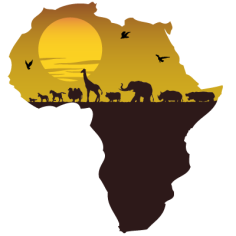 Best wishes,Ms Owen and Mrs Tsenti    African AdventureDear Parents/Carers,Welcome to the Autumn term in Year 4. In our Learning Project this term we will be finding out about Africa. Please see below for how this links to different areas of the curriculum.Best wishes,Ms Owen and Mrs Tsenti    African AdventureDear Parents/Carers,Welcome to the Autumn term in Year 4. In our Learning Project this term we will be finding out about Africa. Please see below for how this links to different areas of the curriculum.Best wishes,Ms Owen and Mrs Tsenti    African AdventureDear Parents/Carers,Welcome to the Autumn term in Year 4. In our Learning Project this term we will be finding out about Africa. Please see below for how this links to different areas of the curriculum.Best wishes,Ms Owen and Mrs TsentiEnglishMathsMathsScienceResearching African countries and presenting informationStories from other culturesGrammar: Word classes- nouns, adjectives, verbs, adverbsSpelling: Strategies  for ‘having a go’, apostrophes for possessions, homophonesWriting: Story-mapping, write own creative stories set in AfricaReading: ‘Flooding of reading’ dailyPlace value and numberknowing place value of 4 digit numbersordering numbersroundingnegative numbersAddition & Subtractionformal written methodsestimate and use inverse operations to check calculationsSolve two step problemsMeasurement : Length and PerimeterMeasure and calculate the perimeter of a rectilinear figure (including squares) in centimetres and metresConvert between different units of measures e.g kilometre to metreSolve problems involving multiplying and adding, including the distributive law to multiply two digit numbers by one digit numberMultiplication & Division -learning times tables up to 12x12Sound and Hearingvibrationsvolumehow the ear worksLight and SeeingreflectionshadowsArt & DesignDesign & TechnologyREPSHEPrint & Textiles – linked to Design & Technology: Looking at African patterns and colour and creating prints.Using different types of stitch, joining materials.Textiles – Using a variety of skills (printing and stitching) to design and create an African themed patchwork wall hanging.Inspirational PeoplePhysical: helping to keep ourselves and others saferoad safetyemergency situationsComputingGeographyHistoryPEUsing the internet to research AfricaDance Ejay (music composition software)Global sense: Africa (a study of significant places, features and environments)Ancient EgyptSwimmingInvasion games – basketball, netball, football and hockey skillsSpanishMusicOther Information:Key datesTo be able to say the date in SpanishTo be able to say the weather in SpanishTo be able to greet and exchange some personal information in Spanish To be able to introduce yourself in SpanishTo learn how many Spanish speaking countries are there in the worldTo be able to say the Spanish alphabet To be able to describe the weather in SpanishTo understand what pentatonic scales are To use a pentatonic scale to create a composition (group composing).To create a well-structured composition with contrasting sections.To be able to compose a whole class song. To understand how end of line rhythms may be used in song writing process.PE Day – Tuesday        Swimming is on WednesdayHomework goes home on Thursday and must be returned by the following Tuesday13th October – Curriculum Day- Africa30th October – Year 4 Workshop on writing7th December – Visit to the British Museum